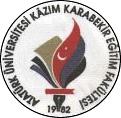 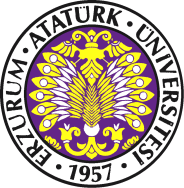 	EKSİK                                                                              FAZLA                                                                                             EŞİT	   HAYIREVET